Gobierno Municipal El Salto 2018-2021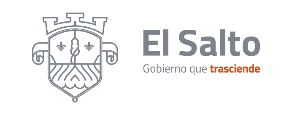 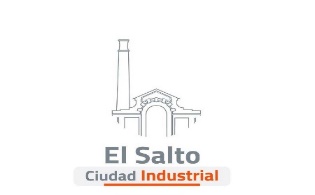 Informe de actividades del mes de Agosto 2020DIRECCIÓN DE SERVICIOS MÉDICOS MUNICIPALESCABECERA MUNICIPALCABECERA MUNICIPALACTIVIDADRESULTADOConsultas generales 583Hospitalizaciones112Medicina del trabajo60Partes médicos por lesiones	86Partes médicos a detenidos97Suturas realizadas71Curaciones realizadas 139Traslados de ambulancia84Urgencias por accidentes238Urgencias por enfermedad 51Inyecciones aplicadas327Servicio de ambulancia                                   189Certificados médicos 181UNIDAD MÉDICA MAJADAS UNIDAD MÉDICA MAJADAS ACTIVIDADRESULTADOConsultas traumatología100Consultas generales 314Hospitalizaciones168Curaciones realizadas164Consultas odontología97Partes médicos por lesiones98Partes médicos a detenidos167Suturas realizadas109Traslados de ambulancia35Urgencias de accidente359Urgencias por enfermedad44Inyecciones aplicadas213Servicio de ambulancia109Certificados médicos159UNIDAD MÉDICA SAN JOSÉ DEL QUINCE UNIDAD MÉDICA SAN JOSÉ DEL QUINCE ACTIVIDADRESULTADOTraslados de ambulancia31Servicios de ambulancia99TABLA DE TOTALES TABLA DE TOTALES ACTIVIDAD RESULTADOConsultas generales 897Hospitalizaciones280Curaciones realizadas303Medicina del trabajo60Partes médicos por lesiones 184Partes médicos a detenidos264Suturas180Traslados en ambulancia150Urgencias por accidentes597Urgencias por enfermedad95Inyecciones aplicadas540Servicios de ambulancia365